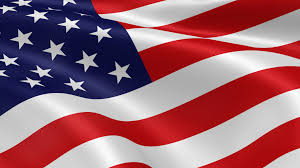 Design a Minor Political Party!  Statement of Purpose  Party Type Campaign Slogan Party Symbol Detailed Platform Design a Power Point or Google Slide Presentation sharing #1 – 5 from the above list!  Have fun!  